Объем платежей через Единый портал госуслуг в 2017 году превысил 30 млрд. рублей19.01.2018В 2017 году через Единый портал государственных услуг (ЕПГУ) было совершено более 25 млн. платежей на общую сумму 30,3 млрд. рублей. Объем платежей, совершаемых пользователями портала госуслуг, ежегодно увеличивается в три раза с 2014 года. По сравнению с 2016 годом объем платежей вырос более чем в три с половиной раза. Так, в 2014 году совершено платежей на общую сумму 780 млн. рублей, в 2015 году — на 2,9 млрд. рублей, в 2016 году — на 8,1 млрд. рублей. «На Едином портале госуслуг на конец 2017 года было зарегистрировано более 60 млн. граждан России. Они предпочитают оплачивать госуслуги через ЕПГУ. Этому способствует ряд экономических мер: возможность оплачивать госуслуги с понижающим коэффициентом 0,7, штрафы ГИБДД со скидкой 50% в течение 20 дней после назначения. Удобство интерфейса, которое оценили пользователи и профессиональное сообщество, а также рост числа пользователей электронных госуслуг обеспечили такой впечатляющий прирост», - сказал директор Департамента развития электронного правительства Минкомсвязи России Владимир Авербaх. В 2017 году пользователи ЕПГУ больше всего оплачивали налоговые задолженности (15 млрд. рублей), государственные пошлины (7,9 млрд), штрафы (5 млрд), судебные задолженности (1,4 млрд). Оплатить начисления можно с помощью банковских карт, электронных кошельков и через мобильный телефон. Также в личном кабинете можно скачать квитанцию для оплаты в банке. 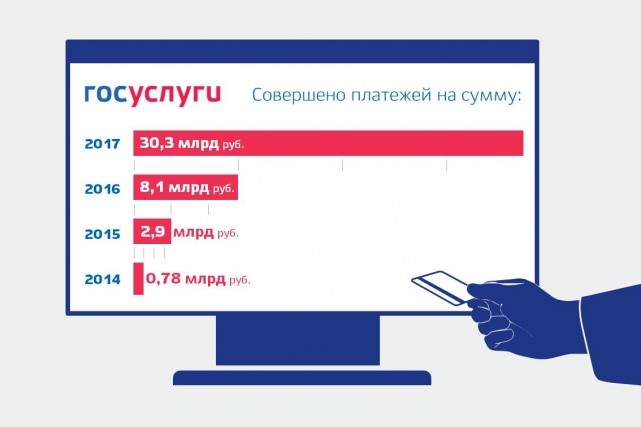 